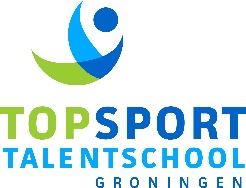 Ondersteuningsprofiel 2020-2021Topsport Talentschool Groningen (kader, theoretische leerweg, havo, vwo) Inleiding Onze school maakt deel uit van het Samenwerkingsverband VO Groningen Stad. Samen met alle scholen voor voortgezet (speciaal) onderwijs in de gemeenten Groningen en Haren zorgen we ervoor dat er voor elk kind een passende onderwijsplek beschikbaar is. Op de website van het samenwerkingsverband www.swv-vo2001.nl staat aangegeven:welke schoolbesturen zijn aangesloten bij het samenwerkingsverband;de ondersteuningsprofielen van de scholen;wat de basisondersteuning is van alle scholen in het SwV. 1 Wie zijn we en welk onderwijsaanbod is er op onze school? 

Wie zijn wij?Op de Topsport Talentschool Groningen (TTS) kun je sporten op een hoog niveau combineren met een gedegen schoolopleiding. De Topsport Talentschool Groningen houdt rekening met je sportactiviteiten door het rooster op je sportprogramma aan te passen. Omdat wij een kleine school zijn, kunnen we je veel persoonlijke aandacht geven. Je wordt bij ons op je eigen niveau opgeleid. De onderwijssoorten die wij aanbieden zijn vmbo-kaderberoepsgerichte leerweg jaar 1 en 2, vmbo-theoretische leerweg, havo en vwo. Wij werken volgens de Daltonprincipes. Dat betekent dat we veel aandacht besteden aan zelfstandigheid, verantwoordelijkheid en reflectie. We zorgen ervoor dat je je sport goed kunt combineren met school.Sport en leren combinerenOp de TTS Groningen beginnen de lessen later dan op een reguliere school, want ’s morgens wordt er getraind. Omdat leerlingen niet altijd elke les aanwezig kunnen zijn, vanwege trainingsstages en wedstrijden werken we met flexibele toetsing. In de bovenbouw is het ook mogelijk om vrijstellingen te krijgen voor vakken en om het examen eventueel over twee jaar te verdelen.MaatwerkWe hebben leerlingen die op zo’n hoog niveau sporten dat de mogelijkheden die we standaard bieden niet genoeg zijn. In dat geval worden er afspraken gemaakt met de leerling, de mentor en de sportcoördinator die aan school verbonden is.Vanwege het unieke onderwijssysteem, is er voor gekozen om via de daltonmethode te werken. Goede kwaliteit van het onderwijs staat bij ons hoog aangeschreven. Een uitdagende leercultuur, in combinatie met topsport staat voor ons voorop. Voor ons zijn niet alleen de cijfers belangrijk, maar ook dat leerlingen met plezier naar school komen en zoveel mogelijk tijd aan hun sportieve ontwikkeling kunnen besteden. We maken gebruik van het kwaliteitszorgsysteem van Openbaar Onderwijs Groningen. Mentoren, vakdocenten, teamleiders en medewerkers vanuit de ondersteuning volgen continu de prestaties, de cijfers en het gedrag van onze leerlingen. In de basisondersteuning biedt de TTS: docententeam mentor decaanteamleidervertrouwenspersoonDe mentor, die de centrale rol heeft in de begeleiding, wordt ondersteund door het team, de decaan, de teamleider en het ondersteunend personeel. 2 Wat bieden we aanvullend op de basisondersteuning? Een leerling die meer nodig heeft dan alleen de basisondersteuning, kan worden aangemeld bij het IOT (intern ondersteuningsteam). Om de ondersteuningsbehoefte van alle leerlingen zo optimaal mogelijk te monitoren is er nauw contact met het IOT. Het doel is om mentoren en docenten te ondersteunen bij hun taken, zoals ondersteunen bij het gesprekken voeren met leerlingen en ouders, het leerlingvolgsysteem samen bijhouden, een plan van aanpak i.s.m. met de betrokkenen opstellen, een pedagogisch groepsplan en/of ontwikkelingsperspectiefplan (OPP) opstellen, gesprekken met individuele leerlingen en ondersteuning bieden in de klas zelf. Daarnaast wordt er een dyslexiescreening afgenomen in de eerste klassen, waarna eventueel een (lees –en spellings)begeleiding en daaropvolgend dyslexieonderzoek kan worden opgestart. In het ondersteuningsteam zitten:Ondersteuningscoördinatororthopedagoog leerlingbegeleidermentorenondersteunerOp afroep:schoolmaatschappelijk werk (WIJ-teams) leerplichtambtenaarschoolarts jeugdagent andere interne - of externe specialistenEr vindt overleg plaats tussen leerling, ouders en docenten / mentoren. Daarna wordt er een advies opgesteld en de passende ondersteuning in werking gezet, middels een OPP. Voortgang van leerlingen worden gemonitord door mentor, docenten en IOT. Deze wordt teruggekoppeld aan ouders en er vindt een evaluatie plaats.Ondersteuningsaanbod: Leerlingen met een ondersteuningsbehoefte ten aanzien van gedrag: Leerlingen die ondersteuning nodig hebben met betrekking tot structureren, samenwerken, zelfstandig functioneren en sociaal functioneren in een groep en in een grote school, kunnen bij ons onderwijs volgen mits er voor deze leerlingen een arrangement toegekend wordt om de juiste hulp in te zetten. Leerlingen met een pedagogische of didactische onderwijsbehoefte die de mentortaken (basisondersteuning) overstijgt, waardoor het onderwijsleerproces van henzelf, van medeleerlingen en docenten wordt belemmerd kunnen bij ons onderwijs volgen mits er voor deze leerlingen een arrangement toegekend wordt om de juiste hulp in te zetten. Voor deze leerlingen wordt een OPP opgesteld.
Leerlingen die thuis zitten: Ten aanzien van thuiszittende leerlingen heeft de school een inspanningsverplichting en deze wordt vormgegeven door middel van een thuiswerkplan. Met dit plan kan de leerling thuis aan het werk kan de lesstof die in de groep/klas wordt aangeboden. De mogelijkheid bestaat dat er twee keer per week, twee uur begeleiding op school plaatsvindt, waarbij het thuiswerkplan wordt besproken, er extra instructie plaats kan vinden en toetsen kunnen worden afgenomen.
 
Thuisonderwijs kan bij langdurige ziekte alleen gevolgd worden, na tussenkomst van de onderwijsconsulent en de onderwijsinspectie, nadat er een uitgebreid en zorgvuldig traject heeft plaatsgevonden.Leerlingen met een lichamelijke ondersteuningsbehoefte, langdurige ziekte: Een leerling met een lichamelijke beperking kan onderwijs volgen, mits de leerling in staat is zich zelfstandig te verplaatsen in het gebouw en er een arrangement toegekend wordt voor ondersteuning met betrekking tot de verzorging van de leerling en eventuele medische handelingen. Ketenpartners voor ons hierbij zijn OZL en Necso. Leerlingen met spraaktaal/gehoorproblemen: In principe kunnen leerlingen met spraaktaal-gehoorproblemen onderwijs bij ons volgen mits er aan bepaalde criteria wordt voldaan: 
- de leerling is in staat om in een normaal tempo regulier onderwijs te volgen;- bij slechthorende leerlingen is de beschikking over solo-apparatuur (indien 
  beschikbaar gesteld door zorgverzekeraar ) nodig i.v.m. de akoestiek van de 
  lokalen;- Dove leerlingen kunnen onderwijs volgen, mits er een doventolk beschikbaar is 
  vanuit Kentalis en begeleiding vanuit de expertisecentra, cluster 2. 
Als school hebben we de mogelijkheid om 2 dove /slechthorende leerlingen per 
leerjaar onderwijs te bieden. De plaatsing is ter beoordeling aan de schoolleiding en 
de intakecommissie. Zie ook het Siméa-protocol op onze website voor specifieke informatie. Blinde en slechtziende leerlingen:Wij hebben de mogelijkheid om als school aan maximaal 1 blinde / slechtziende leerling per leerjaar onderwijs te bieden in de school, mits begeleiding vanuit de expertise centra, cluster 1. Ook is de plaatsing vervolgens afhankelijk van welke beroepsgerichte leerweg de leerling kiest. De plaatsing is ter beoordeling aan de schoolleiding en de intakecommissie. 3 Wat zijn de grenzen aan onze ondersteuning? (wat kunnen we niet?) Er kunnen omstandigheden zijn waardoor plaatsing op onze school niet tot de mogelijkheden behoort. Hiervan kan sprake zijn als we ook met aanvullende ondersteuning in de school en eventueel vanuit de gemeente als school niet kunnen voldoen aan de ondersteuningsbehoefte van de leerling en als het uitstroomperspectief van de leerling niet kan worden gerealiseerd in de klas. Een leerling wordt niet toegelaten op de TTS als de school vanwege het plaatsen van de leerling niet in staat zal zijn om het reguliere onderwijsaanbod te bieden aan de groep en de betreffende leerling. Bijvoorbeeld door externaliserend, ernstig internaliserend of grensoverschrijdend gedrag. Elke leerling heeft recht op een veilig leerklimaat, de leerling die dit in gevaar brengt kan niet op onze school verblijven. Ook wanneer een leerling gebaat is bij meer structuur dan geboden kan worden en zo weinig mogelijk wisselingen (van ruimte en personen), wordt de leerling verwezen naar het reguliere VO of het VSO. Leerlingen met een VSO-advies vanuit het PO worden niet aangenomen. Er kan geen ondersteuning worden aangeboden in de mate waarop Cluster I, II, III en IV scholen dat vormgeven.  Zorgplicht De eerste school waar wordt aangemeld heeft zorgplicht: de taak om een passende onderwijsplek te bieden of door te geleiden naar een andere, passende plek. Bij aanmelding moeten ouders aangeven of ze verwachten dat hun kind ondersteuning nodig heeft om onderwijs te kunnen volgen. 4 Wat zijn onze ambities? Een veilig en plezierig leerklimaat voor onze leerlingen is en blijft ons belangrijkste streven. Als daltonschool proberen we de daltonpijlers binnen en buiten onze lessen mee te geven aan kinderen. Dit zijn respectievelijk: zelfstandigheid, verantwoordelijkheid, vertrouwen, effectiviteit en reflectie. Zowel in het onderwijs als in de ondersteuning willen we hier meer de nadruk op leggen.Als Topsport Talentschool gaan we het komende schooljaar graag de pedagogische en didactische visie aanscherpen en concretiseren. Als team gaan we met elkaar de dialoog aangaan, om ervoor te zorgen dat er een gedeelde visie is. Op deze manier proberen we eenheid en duidelijkheid te creëren voor het team, leerlingen en ouders. 